Lake county right to lifeDays for life 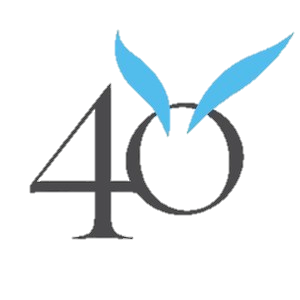 WhatThe campaign is a 40-day time frame in which people in local communities pledge to pray and fast for an end to abortion. They also commit to a 40-day prayer vigil outside an abortion center or Planned Parenthood facility.March 1st – April 9thMerrillville Planned Parenthood 8645 Connecticut St, Merrillville, IN 4641012,668 lives saved since 2007mission Prayer and fastingConstant vigilCommunity outreachfocus40 Days for Life focuses on the spiritual aspects of the battle to end abortion.Persons of all faiths are invited and welcome to participate in 40 Days for Life activities.Contact For volunteer sign ups please contact: Rachel E. Klein(219) 798-9950Elizabethhon19@gmail.com Lake County Right to Life (219) 838-1138office@lakecortl.org